Ахметова Танзиля Хатыповна ГБОУ СПО "Уфимский торгово - экономический колледж"ПреподавательМЕТОДИЧЕСКАЯ  РАЗРАБОТКАпо открытому внеклассному мероприятиюна тему: «Я помню, я горжусь!»Пояснительная записка    Методическая разработка открытого внеклассного  мероприятия посвященного70-летию Дню Победы в Великой Отечественной войне на тему: «Я помню, я горжусь!» предназначена для преподавателей и студентов средних специальных учебных заведений. Основной целью методической разработки является: воспитание чувства патриотизма, гордости  за свою страну, за соотечественников;расширение кругозора студентов об основных моментах истории Великой отечественной войны;  воспитания уважительного отношения к старшему поколению;    С целью повышения интереса и знаний студентов к внеклассному мероприятию были приглашены ветераны Великой отечественной войны.Использованы фрагменты документальных фильмов о войне, стихи, музыкальное сопровождение, представлены иллюстрации и атрибуты военных лет. Актовый зал оформлен книжкой – раскладкой на военную тему и плакатами.План открытого внеклассного мероприятияГруппы:1006,1207Специальность:38.02.04 «Коммерция»Преподаватели: Ахметова Т.Х., Лаврентьева И.А.Место проведения: актовый зал колледжаВремя проведения: 60 минутТема: « Я помню, я горжусь!» Цель:Образовательная: расширение кругозора студентов об основных  моментах истории Великой отечественной войны;Воспитательная: воспитание у студентов патриотизма и гражданственности, любви к Родине;Оформление актового зала:1.Иллюстрации, книжка – раскладка на тему Великой отечественной войны;2.Документальный фильмы  о Великой отечественной войне;3.Музыкальное сопровождение;Список литературы:Стихи  о Великой отечественной войне  «Поэтическая Россия» М., 2012г.«Великая Отечественная война, цифры и факты» М., изд. «Просвещение» 2013г.3. Герасимов В.А. « Классные часы и беседы о Россйской истории» М.,2012г.4.Касимова Т.А. Яковлев Д.Е.  « Патриотическое воспитание»  методическое пособие М.,2012г.Голос за кадром:-1-й ведущий: Советскому народу, разгромившему фашистскую Германию в годы второй мировой войны2-й ведущий: Мужеству, стойкости, доблести, отваге русского солдата1-й ведущий:  Тем, кто шел в бой за Родину, выстоял и победил!- 2-й ведущий:  Тем, кто ковал Великую победу  в тылу!- 1-й ведущий:  Светлой памяти всех погибших в борьбе за Великое дело!- 2-й ведущий:  70 –й годовщине Победы в Великой отечественной войне мы посвящаем наше торжество!4-й ведущий:- Год 1945... Год  2015.Между ними 70 лет мира и памяти.Память - это благодарность.Память – это долг.Память – это жизнь.Я помню, значит, я  живу.Звучит вальсПосле вальса звуки взрыва (идет презентация с кадрами о войне и голос Левитана)Выходят ведущие.1-й ведущий:  Огнем не выжечь из нашей памяти страшный день: 22 июня 1941 года.» Сорок первый… от горя черный…» Кто не помнит этой даты? Она вошла в жизнь нашего народа ненавистным воем вражеских бомб, разрушенными селами и городами, миллионами убитых на фронтах, угнанных в рабство, замученных в лагерях смерти.4-й ведущий:Война оставила след почти в каждой семье. 27 миллионов своих сыновей и дочерей не досчиталась наша страна. Они не пощадили своей жизни ради нашей победы.1-й ведущий:  Разрушено 1710 городов и поселков, свыше 70 тысяч сел и деревень. Взорвано около 32 тысяч промышленных предприятий, 65 тысяч километров железнодорожных путей. Уничтожено то, что было создано трудом нашего народа. Выведены из строя заводы, фабрики, затоплены шахты, истоптаны плодородные нивы.4-й ведущий:Достойный вклад в Великую Победу внесла и наша Республика. Всего Башкортостан отправил на битву с фашистами более 700 тысяч своих лучших сынов и дочерей. Более 322 тысяч наших земляков не вернулись с войны. А население республики составляло тогда 2 млн. 600 тыс. человек. Такова горькая цена, которую Башкортостан заплатил за Победу. 1-й ведущий:  Вот пролетают за вехой вехи.
И мир уже в двадцать первом веке,
 Но будут помнить потомки свято
Подвиг солдат века двадцатого!  
Пусть память хранить помогут эти
 70  ШАГОВ К ПОБЕДЕ4-й ведущий:В числе тех, кто приближал Победный май ратным подвигом на фронте  и непосильным трудом в тылу, были и наши ветераны. Давайте откроем книгу историй о войне тех, кто сегодня в этом зале. И сегодня у нас в гостях ветераны Великой Отечественной войны, фронтовики и труженики тыла.Слово для поздравления предоставляется директору колледжа  Вручение цветов ветеранамДля Вас, дорогие ветераны, гости и для всех присутствующих в этом залеНомер художественной самодеятельности2-й ведущий:  4 года шла война – это 1418 дней и ночей! 34 тысячи часов и 27 миллионов погибших людей. 27 миллионов, вы только представьте – если по каждому из 27 миллионов в стране объявить минуту молчания, страна будет молчать… 50 лет!1-й ведущий:Сколько звёзд раскалённых светит нам с высоты?Двадцать семь миллионов - мне ответила ты. Двадцать семь миллионов ? Эта цифра точна?Ровно столько влюблённых погубила война.3-й ведущий:  Плачут ивы, а клёны грустно так шелестят,Двадцать семь миллионов крепко-накрепко спят.Они храбро сражались за Отчизну свою,В наших песнях остались, хоть погибли в бою.2-й ведущий:  Жизнь должна быть прекрасной в нашей вольной стране,Верю я - не напрасны были жертвы в войнеПлачут ивы, а клёны грустно так шелестят,Двадцать семь миллионов крепко-накрепко спят...
3-й ведущий: 22 июня 1941года и 9 мая 1945 года. Две странички календаря. Два дня жизни планеты Земля. Два дня истории человечества. Они отмечены в календаре разными цветами: один — черный лист с падающими бомбами, другой — красный лист с переливами радуг победного салюта.1-й:  Они так и называются: День Памяти и Скорби и Праздник Победы советского народа в Великой Отечественной войне 1941 –1945 гг. 2-й: Два дня календаря. А между ними…  Студентка :     
А может, не было войны…     
И людям все это приснилось:  
Опустошенная земля,
Расстрелы и концлагеря,
Хатынь и братские могилы?А может, не было войны,
И у станков не спали дети,
И бабы в гиблых деревнях
Не задыхались на полях,
Ложась плечом на стылый ветер?
А может,  не было войны,
И мир ее себе придумал?
«Но почему же старики
Так плачут в мае от тоски?» -
Однажды ночью я подумал.
А может, не было войны,
И людям все это приснилось?..3-й ведущий: Война… Это слово нам не приснилось. Оно слышится в каждом доме, когда листают старые фотографии и смотрят на портреты родных и близких людей.2-й ведущий: Война…Она слышится и тогда, когда за окошком бушует май и природа вступает в самую прекрасную свою пору – цветения.3-й ведущий: Война…Она  слышится и тогда, когда убеленные сединами мужчины и женщины встречаются вместе и вспоминают свою молодость, такую трудную, и несмотря ни на что, прекрасную. Они плачут и вспоминают, своих друзей, свою любовь, свою войну….и свою Великую Победу!Слово предоставляется  ветерану войны.Номер художественной самодеятельности: 4-й ведущий: 
Война... Это подвиг защитников Бреста, война - это 900 дней блокадного Ленинграда.1-й ведущий:В истории  войны много героических славных страниц, но одной из наиболее памятных, трагичных, великих и мужественных является подвиг защитников Ленинграда.4-й ведущий:Сестра моя, товарищ, друг и брат!Ведь это мы, крещенные блокадойНас вместе называют ЛенинградИ шар земной гордиться Ленинградом!1-й ведущий:Ленинград для нас больше, чем город! С него несколько раз начиналась история России. Именно здесь, избяная Русь стала Великой Державой! Немцы терзали прекрасный  город бомбами и снарядами. Немцы попытались взять город измором и окружили его двойным кольцом. В городе не стало света, дров, воды, хлеба. Но город, несмотря на это жил и сражался, верил и надеялся!Номер художественной самодеятельности: Звучит песня  «Ленинград»4-й ведущий:Война…, это клятва панфиловцев: "Ни шагу назад, за нами Москва!"  1-й ведущий: 
Война… это добытая огнем и кровью победа под СталинградомВ шести городских районах, в которых до войны проживало около полумиллиона человек, на 2 февраля 1943 года насчитывалось полторы тысячи жителей. Жизнь в городе едва теплилась. Люди жили в подвалах, блиндажах, землянках, в развалинах домов. Но именно Сталинградская битва стала переломной в в освобождении России от фашистов.4-й ведущий:Война…это подвиг героев Курской дуги, это штурм Берлина, это память сердца всего народа. 1-й ведущий:Великая Отечественная война.… В битве за отчий край стояли насмерть все, кто мог держать оружие в руках. А враг наступал. На передовой взрывами снарядов и бомб был изранен каждый клочок земли. Но вновь поднимались в атаку наши бойцы,  шли навстречу пулям,  шли сквозь пули. Мертвых хоронили, а живые шли дальше! И, быть может, силы им придавало то, что…дома их ждали семьи, любимые, матери, жены, дети!Объявляется номер художественной самодеятельности: сценка «Привал»  под  песню  «Темная ночь»2-й ведущий:Советский тыл был монолитным и прочным на протяжении всей войны. Он обеспечил Вооруженные Силы всем необходимым для полного разгрома германского агрессора и завоевания Великой Победы.3-й ведущий:Родина высоко оценила подвиги тружеников тыла, 199 из них получило звание героя Социалистического Труда, 204 тысяч награждены орденами и медалями. Специально учрежденной медалью «За доблестный труд в Великой Отечественной войне 1941-1945 годов» награждено 16 миллионов рабочих, колхозников, представителей интеллигенции.2-й ведущий: В суровые дни войны Башкортостан стал надежным бастионом, где днем и ночью ковалось оружие. В 1941-1942 годах в республику вывезено оборудование более 120 промышленных предприятий.3-й ведущий: Башкортостан в годы войны стал одним из. регионов обеспечения фронта воинами, вооружением, горючим и продовольствием. В 1941-42 в БАССР находились десятки госпиталей, органы государственной власти,  прибыло 280 тыс. человек  эвакуированных.За самоотверженный  труд и мужество около  1 тыс. рабочих, инженерно.-технических работников, более 300 тружеников сельского хозяйства  награждены орденами и медалями.Номер художественной самодеятельности: башкирский танец.1-й ведущий:Говоря о героических делах народа в годы войны, особенно хочется сказать о трудовых подвигах женщин. В первые дни войны, преодолевая огромные трудности, они заменили своих мужей, отцов и братьев у станков, осваивали их специальности и с каждым днем повышали свои производственные показатели. Их труд золотыми буквами вписан в героическую летопись истории нашей Родины.4-й ведущий:Да, были, как века, мгновения.
Об этом тяжко вспоминать. –
Хватило б только сил, терпения, -
чуть слышно повторяла мать.
Когда заря еще дремала
и крепко спали петухи,
она, ослабшая, вставала
на ошалелые гудки.1-й ведущий:
Мне только после ясно стало:
им, женщинам, таким, как мать,
упорным,
сердце приказало
в тылу
Отечество
Спасать!
4-й ведущий:Война и дети... Трудно представить что-то более  несовместимое. Какое сердце не обожжет память огненных лет, ставших суровым испытанием для миллионов советских ребят, которым нынче уже за пятьдесят! 1-й ведущий:Война разом оборвала их звонкие песни. Черной молнией пронеслась она по пионерским лагерям, дачам, дворам и околицам - всюду солнечное утро 22 июня предвещало новый радостный день летних каникул. Затрубили тревожно горны: «Война!»4-й ведущий:   Дети войны... Они сражались наравне со взрослыми - были связными, разведчиками, радистами в партизанских отрядах. Дети войны стояли у станков, хоронили своих близких, замерзали, умирали от голода, помогали подпольщикам, сражались с врагом в интернациональном сопротивлении. Дети войны и веет холодом,
Дети войны и пахнет голодом,
Дети войны и дыбом волосы:
На челках детских седые волосы
Земля омыта слезами детскими,Детьми советскими и не советскими.
Какая разница, где был под немцами…. 1-й ведущий:Была земля и жесткой и метельной 
Была судьба у всех людей одна 
У нас и детства не было отдельно, 
А были вместе – детство и война…4-й ведущий:29 апреля начались бои за рейхстаг, который обороняло около тысячи человек. Рано утром 1 мая лейтенант Алексей Берест и сержанты Михаил Егоров и Мелитон Кантария водрузили над рейхстагом Знамя Победы. 1-й ведущий:Сорок пятый!
Ещё стояла тьма немая,
В тумане плакала трава.
Девятый день большого мая
Уже вступал в свои права.
По всей стране от края и до края
Нет города такого, нет села,
Куда бы ни пришла Победа в мае
Великого девятого числа.
Кто-то пел и кто-то плакал,
А кто-то спал в земле сырой4-й ведущий:- Помолчим над памятью друзей,Тех, кого мы больше не увидим,Не услышим, тех, кто жизнью всейВместе с нами в мир грядущий вышел.Помолчим не потому, что намНечего сказать об уходящих...Мы их назовем по именам,Как живых, живущих настоящим!Помолчим, чтобы сказать о нихНе холодным, равнодушным словом,Чтоб они воскресли хоть на мигВсем звучаньем голоса живого!1-й ведущий:Вечная слава героям, павшим за нашу Родину!Всех, за Отчизну жизнь отдавших,Всех, не вернувшихся домой,Всех, воевавших и страдавших,Минутой обниму одной.Пусть все замрет в минyтy эту,Пусть даже время помолчит,Мы помним вас, отцы и деды,   Россия, Родина вас чтит!ПРОШУ  ВСЕХ  ВСТАТЬ! (Идет минута молчания)2-й ведущий:Гори свеча, гори не затухай,Непреходящей болью будь.Пусть в пламени твоём встают,Чей оборвался путь.3-й ведущий:Гори свеча, не затухай,Не дай нахлынуть тьме.Не дай живым забыть всех тех,Погибших на войне! Звучит песня «ЖУРАВЛИ»  4-й ведущий: Война закончилась. И пушки замолчали, 
И годы сгладили великую беду, 
И мы живем. И мы опять весну встречаем, 
Встречаем День Победы, лучший день в году. 
2-й ведущий: И от Камчатки до прославленного Бреста, 
От Севастополя до мурманских широт 
Печаль и радость по стране шагают вместе, 
И снова память нам покоя не дает... 

1-й ведущий:  Война закончилась. Но песней опаленной 
Над каждым домом до сих пор она кружит. 
И не забыли мы, что наших миллионы 
Ушли в бессмертие, чтоб нам с тобою жить. 3-й ведущий: Они исполнили солдатский долг суровый, 
И до конца остались Родине верны, 
И мы в Историю заглядываем снова, 
Чтоб день сегодняшний измерить днем войны. 

4-й ведущий:  Война закончилась. И заживают раны, 
И в День Победы по восторженной стране, 
Блестя наградами, шагают ветераны, 
Фронтовики, герои, совесть наших дней. 
1-й ведущий:Слава нашим ветеранам!Все: СЛАВА!4-й ведущий: Слава труженикам тыла!Все: СЛАВА!2-й ведущий: И солдатам рядовым!Все: СЛАВА!От души спасибо им! Звучит песня День Победы!
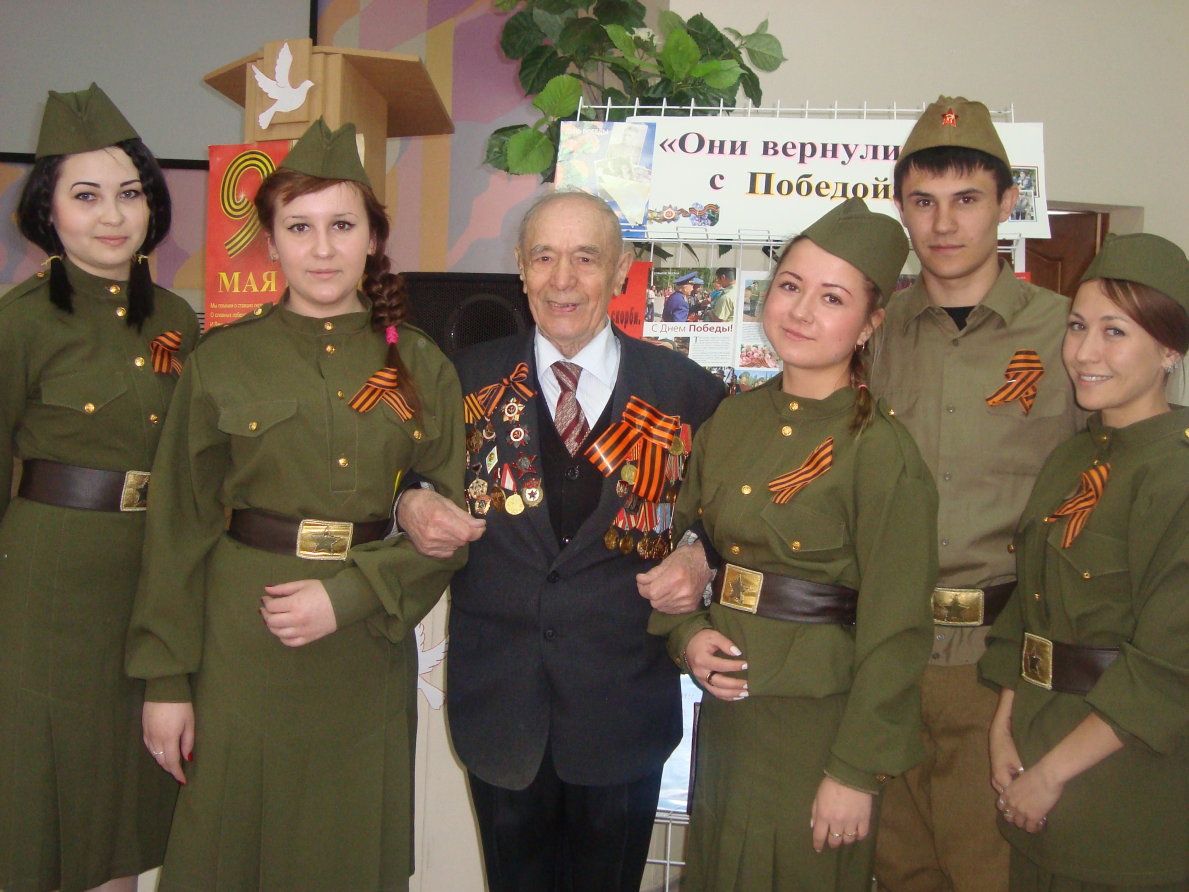 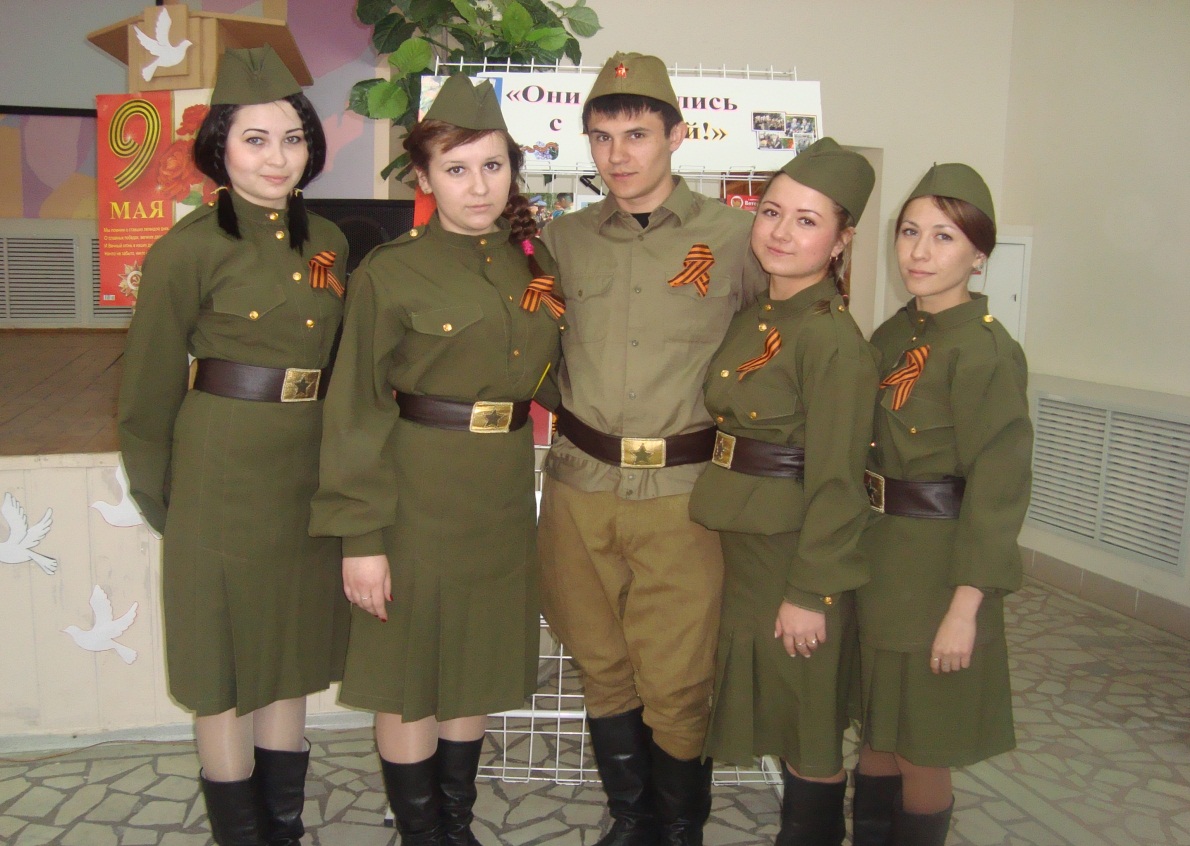 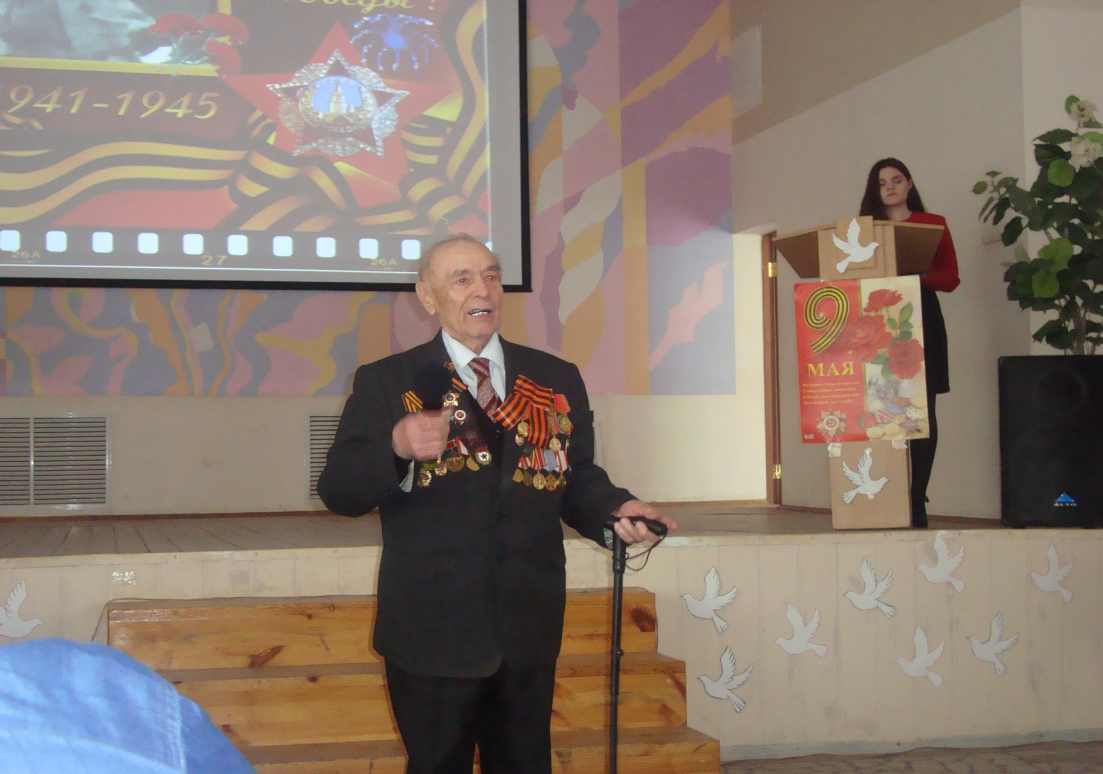 Выступление ветерана  Великой отечественной войны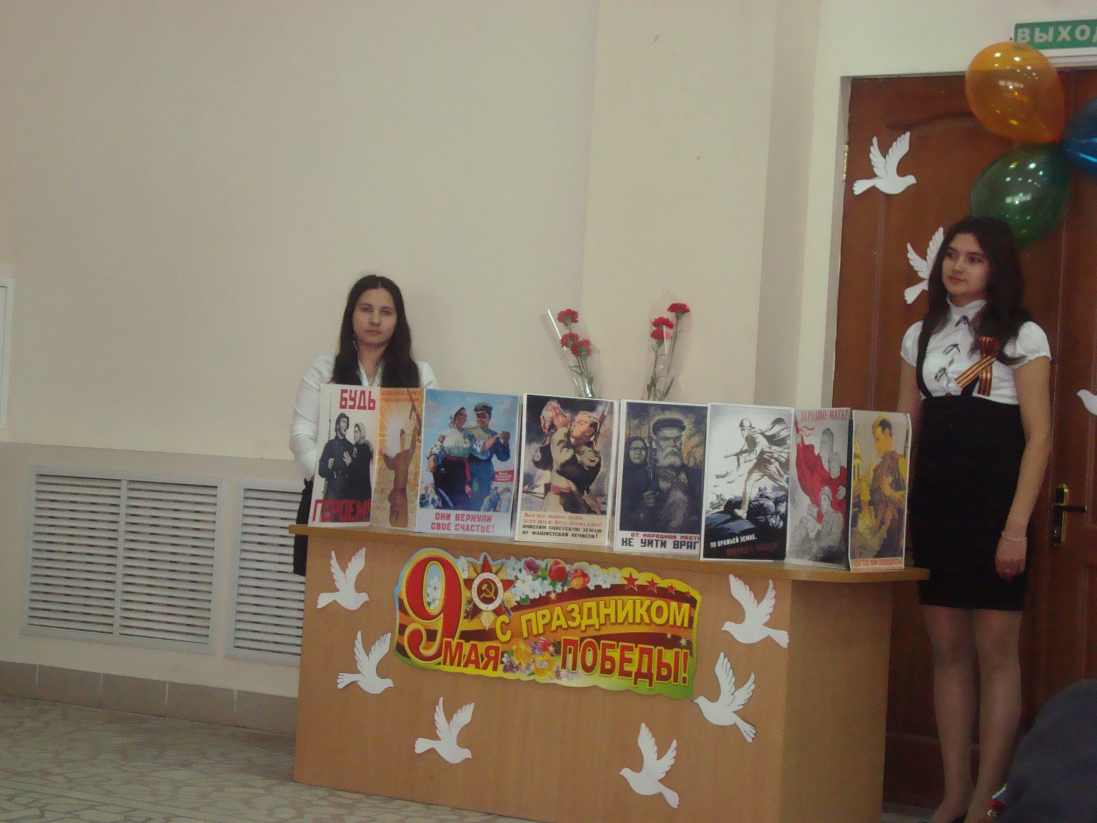  Оформление актового зала  книжкой - раскладкой  открытого внеклассного мероприятия посвященного Дню Победы